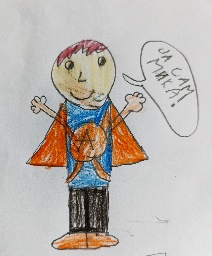 Јелена Ангеловски: „Мика”Напиши упутство за писање једног слова ћирилице.__________________________________________________________________________________________________________________________________________________________________________________________________________________________________________________________________________________________________________________________________________________________________________________________________________________________________________________________________________________________________________________________________________________________________________________________________________________________________________________________________________________________________________________________________________________________________________________________________________________________________________________________________________________________Микина супермоћ је знање ћирилице. Нацртај Мику као суперхероја у одговарајућем костиму. 